                               Силабус навчальної дисципліни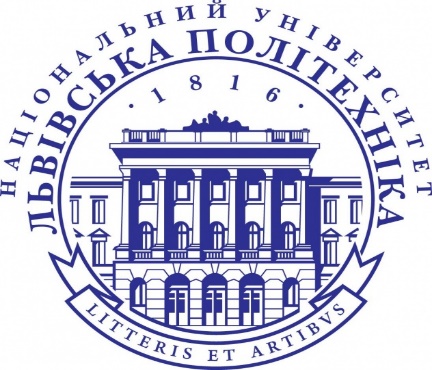                                «Міжнародні та політичні проблеми в ЗМІ»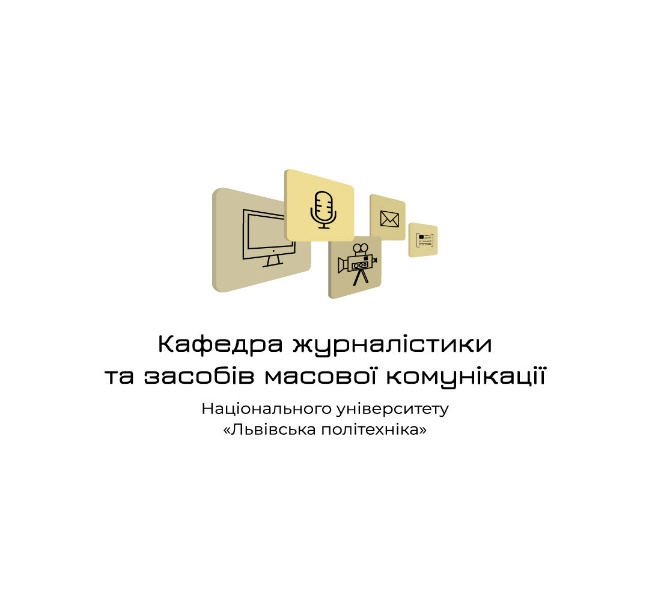                                         Рівень вищої освіти – другий (магістерський)                                               Спеціальність «Журналістика»                                               Освітня програма 061 «Журналістика»                                               Рік навчання: І, семестр 1                                               Форма навчання: денна, заочна                                               Кількість кредитів ЄКТС: 5                                               Мова викладання: українська                                               Лектор: канд. н. з соц. ком., доц. Кіца Мар’яна Олегівна                                               Контактна інформація лектора: Mariana.O.Kitsa@lpnu.ua                                               Сторінка курсу у ВНС: https://vns.lpnu.ua/course/view.php?id=3281ОПИС ДИСЦИПЛІНИ          Мета вивчення дисципліни  - засвоєння студентами теоретичних основ міжнародної та політичної проблематики України, розуміти суть поняття «проблематика», її різновиди та особливості, ознайомлення студентів із законодавчою базою у сфері міжнародної та внутрішньої політики, а також набуття навичок виявлення проблем, їх дослідження та написання журналістських матеріалів на актуальну тематику, яка є важливою для українського суспільства.         Під час вивчення курсу студенти ознайомляться із регулюванням міжнародної та політичної діяльності в Україні, вивчають теоретичні засади дипломатії та політології, пріоритетні напрями міжнародної та політичної проблематики  та методи її висвітлення через ЗМІ; набувають практичних навиків створення якісного інформаційного продукту, орієнтованого на захист національних інтересів.  Курс має практичну спрямованість і розкриває як теоретичні аспекти міжнародної та політичної журналістики, так і сучасні підходи до вирішення проблем за допомогою ЗМІ та підвищення ефективності журналістських матеріалів. Студенти здобувають знання про основні міжнародні та внутрішні нормативно-правові документи, що регулюють міжнародну та політичну діяльність в Україні, оволодівають теоретичним матеріалом щодо засад створення вдалої та якісної інформаційної кампанії за допомогою ЗМІ, знайомляться із комплексом технологій, які широко використовуються для ефективного впливу на інститут влади та на створення позитивного іміджу України закордоном.       Вивчення навчальної дисципліни передбачає формування та розвиток у здобувачів освіти  компетентностей:Інтегральна: Здатність розв’язувати складні спеціалізовані задачі та практичні проблеми в галузі соціальних комунікацій, що передбачає застосування положень і методів соціальнокомунікаційних та інших наук і характеризується невизначеністю умов. Зокрема, вміти самостійно добрати матеріали, необхідні для створення журналістського твору, організувати та підготувати інтерв'ю; використовувати необхідні довідкові знання для практичної підготовки матеріалу.Загальні компетентності: ЗК01. Здатність застосовувати знання в практичних ситуаціях. ЗК03. Здатність бути критичним і самокритичним. ЗК04. Здатність до пошуку, оброблення та аналізу інформації з різних джерел. ЗК05. Навички використання інформаційних і комунікаційних технологій. ЗК12. Здатність працювати в міжнародному контексті. ЗК 13. Здатність до пошуку  інформації з актуальних тем, перевірки джерел;  ЗК 14. Здатність використовувати інформаційні та комунікаційні технологіїСпеціальні компетентності: ФК1. Здатність здійснювати теоретичний, методологічний та емпіричний аналіз актуальних проблем журналістської науки та/або практики.ФК3. Здатність до пошуку актуальних тем та вміння створювати якісний медійний продукт у різних жанрових формах на сучасних медіаплатформах.ФК4. Здатність здійснювати практичну діяльність  з використанням науково верифікованих методів і технік.ФК5. Здатність чітко доносити знання, власні висновки та пояснення до фахівців та нефахівців.           Програмні результати навчання:ПРН1. Здійснювати пошук, опрацювання та аналіз професійно важливих знань із різних джерел із використанням сучасних інформаційно-комунікаційних технологій.ПРН3. Узагальнювати емпіричні дані та формулювати теоретичні висновки.ПРН8. Вміти створювати власний інформаційний продукт на підставі дотримання журналістських стандартів та просувати його відповідно до законів ринку.ПРН11.Здійснювати пошук та перевірку інформації з різних джерел для вирішення журналістських  завдань.КОМ 1. Донесення до фахівців і нефахівців інформації, ідей, проблем, рішень та власного досвіду в галузі професійної діяльності.КОМ 2. Здатність ефективно формувати комунікаційну стратегію.АІВ 1 Управління комплексними діями або проектами, відповідальність за прийняття рішень у непередбачуваних умовах.Структура курсуТеми лекційних та практичних занятьКритерії оцінювання результатів навчання студентів денної форми навчанняКритерії оцінювання результатів навчання студентів заочної форми навчанняРоз’яснення критеріїв оцінюванняУ залежності від складності та рівня виконання завдання студент під час практичного заняття може отримати від 1 до 5 балів.1-2  бали виставляється за усну відповідь, яка відповідає теоретичному матеріалу, поданому на лекційному заняття. 3 бали студент отримує за усну відповідь, яка включає інформацію отриману студентом крім лекцій також внаслідок опрацювання додаткової літератури. 4-5 балів передбачають доповнення усної відповіді презентацією або виконання творчого завдання, зокрема: написання журналістського матеріалу на міжнародну або політичну тематику.  Контрольне завдання передбачає написання порівняльного аналізу рубрики «Міжнародне життя», «Світ» в українських та закордонних Інтернет-ЗМІ.  Для студентів заочної форми навчання передбачені додаткові види контрольних робіт для самостійної роботи: написання порівняльного аналізу рубрики «Міжнародне життя», «Світ», в українських та закордонних Інтернет-ЗМІ (максимально - 5 балів);Написати аналітичний матеріал на міжнародну або політичну тематику (максимально - 5 балів);Скласти план для інтерв’ю з Дж. Байденом, який передбачає не менше 10 питань у різних тематичних блоках  (максимально - 10 балів).         Студенти денної форми навчання можуть виконати зазначені вище завдання як відпрацювання у разі відсутності їх на практичному занятті з поважної причини (хвороба, міжнародне стажування, участь у конференції тощо).Визнання результатів неформальної та інформальної освітиВизнання результатів навчання, здобутих в межах неформальної чи інформальної освіти регулюється відповідним Порядком, затвердженим в Національному університеті «Львівська політехніка» 03.01.2020р. (https://lpnu.ua/sites/default/files/2020/pages/2139/poryadok-viznannya-rezultativ-navchannya.pdf), надалі – Порядок.  У межах дисципліни «Міжнародні та політичні проблеми в ЗМІ» як результат інформальної освіти (самоосвіти) студент може подати підбірку власних опублікованих у ЗМІ аналітичних матеріалів на міжнародну або політичну тематику. Результати такої діяльності після проходження відповідних процедур, передбачених у Порядку, можуть бути зараховані як частина практичної роботи з дисципліни «Міжнародні та політичні проблеми в ЗМІ»» та оцінені 10 балами.        Політика щодо дотримання принципів академічної доброчесності: списування та використання мобільних пристроїв під час письмових опитувань, екзамену заборонені. Контрольні роботи, есе повинні бути унікальними та мати коректні текстові посилання на використану літературу. Рекомендована літератураKitsa M.O.  Modern Ukrainian Journalism: theoretical and applied aspects: колективна монографія / J. Finkler, I. Mudra, M. Kitsa, O. Hotsur, O. Kuznetsova. – Chişinău, Moldova: LAP LAMBERT Academic Publishing, 2021. – 114 c.Kitsa M. The use of social networks by British Media The Telegraph and BBC news. State and Regions. Series: Social Communications, 2022, 1 (49): 80-86.Кіца М. О., Марчук І. П. Висвітлення міжнародних подій на сайтах львівських Інтернет-ЗМІ // Інновації та особливості функціонування ЗМІ в демократичному суспільстві : збірник матеріалів Міжнародної науково-практичної конференції (Львів, 28 жовтня 2021 р.). – 2021. – C. 65–66. Кіца М. О., Постолатій О. А. Специфіка сайту української служби ВВС // Інновації та особливості функціонування ЗМІ України : збірник матеріалів міжнародної науково-практичної конференції, Львів, 25 березня, 2021 р. – 2021. – C. 62–63.Kitsa, M. Methods of using social networks by Ukrainian journalists. Lviv, Bulletin of Lviv Polytechnic National University, 2021. – p.30-35Kitsa, M. Specifics of convergent media content in Ukraine on the example of Radio Liberty. State and Regions. Series: Social Communications, 2021, 2 (46): 57-62.Кіца, М. Фейкова інформація в українських соціальних медіа: поняття, види, вплив на аудиторію. Наукові записки [Української академії друкарства], 2016, 1: 281–287-281–287.Hänska, M. International journalism and the emergence of transnational publics: Between cosmopolitan norms, the affirmation of identity and market forces. Global Media and Communication, 2018, 14(1), 103-121.Hanitzsch, T. Journalism studies still needs to fix Western bias. Journalism, 2019, 20(1), 214-217.Mast, J., Coesemans, R., & Temmerman, M. Constructive journalism: Concepts, practices, and discourses. Journalism, 2019, 20(4), 492-503.Прядко, Т. Роль журналістики у формуванні політичного простору в умовах інформаційного суспільства. EDITORIAL BOARD, 2021,  C. 894.Федоронька, Н. І.; Ролінська, О. М. Міжнародна інформаційно-аналітична діяльність українських засобів масової інформації. Молодий вчений, 2017, 11: 777-780.Омельчук Ю. Об’єктивація фреймів сфера правди/сфера неправди (на матеріалі сучасних англомовних псевдоновин). Philological Treatises, 2017, 9.3, С. 44-50.Mykolaienko, A. Fake News in the Ukrainian Media Space: Technologies of Experimental Projects. Scientific Notes of the Institute of Journalism Наукові записки Інституту журналістики, 2019, С. 29.Вид заняттяКількість годин, денна формаКількість годин, заочна формаЛекції152Практичні заняття306№Тема лекційного заняттяКількість годин, ДФ (денна форма), ЗФ (заочна форма)Тема практичного заняттяКількість годин, ДФ (денна форма), ЗФ (заочна форма)1.Вступ. Предмет і завдання курсу. Мета вивчення  дисципліни «Міжнародні та політичні проблеми в ЗМІ» та її необхідність майбутнім журналістам.ДФ 1ЗФ 0«Міжнародні та політичні проблеми в ЗМІ» в контексті сучасної журналістики. ДФ 2ЗФ 02.Концептуальні засади міжнародної політики. Підходи до визначення сутності міжнародної інформації. Міжнародна журналістика в контексті світових проблем.ДФ 2ЗФ 2Головні поняття курсу. Особливості ролі ЗМІ у інформаційній системі держави. Мас-медіа як інструмент впливу на громадян.ДФ 6ЗФ 23.Членство України у міжнародних організаціях. Використання ЗМІ у сучасних інформаційних операцій. Переваги та недоліки певних ЗМІ у використанні їх під час міжнародних конфліктів.ДФ 2ЗФ 0Концептуальні засади міжнародної журналістики. Підходи до визначення ролі журналістів у міжнародній політиці держави. Членство України у міжнародних організаціях.ДФ 4ЗФ 04.Міжнародні глобальні проблеми та методи їх вирішення. Міжнародна риторика під час пандемії COVID-19. Особливості написання журналістських матеріалів на міжнародну тематику.ДФ 2ЗФ 0 Міжнародне представництво держави в інформаційній сфері. Важливість кореспондентських пунктів провідних ЗМІ держави закордоном. Бюджет існування корпункту закордоном. Головні проблеми міжнародної журналістики.ДФ 4ЗФ 25.Поняття політичної журналістики. Особливості політичних конфліктів. Місце ЗМІ у політичному житті країни. Види виборчих систем. Особливості змішаної виборчої системи.ДФ 4ЗФ 0Специфіка використання веб-сайтів, соціальних мереж, е-пошти і соціальних медіа в інформаційному просторі. Політична журналістика та її ключові поняття. Політичні стани держави та їх характеристика.ДФ 4ЗФ 06.Способи подачі матеріалів на політичну тематику у ЗМІ. Види політичної реклами у сучасних ЗМІ. Імідж політика та методи його створення. Політична культура та політична свідомість громадян.ДФ 2ЗФ 0Методика формування іміджу політика. Нормативно-правові вимоги до політичної реклами. Методи подачі інформації на політичну тематику у ЗМІ. Імідж світових лідерів: Дж. Байден, Р.Ердоган, А.Меркель, Ф.Олланд та ін.ДФ 4ЗФ 07.Принципи написання якісних матеріалів на політичну тематику.ДФ 2ЗФ 0Особливості формування політичної культури та політичної свідомості за допомогою ЗМІ. Роль громадянського суспільства у політичних процесах держави.ДФ 6ЗФ 2Всього (год.)ДФ 15     ЗФ  2ДФ 30    ЗФ 6Розподіл балів у 100-бальній шкаліРозподіл балів у 100-бальній шкаліВид заняттяРазом задисциплінуПрактичні заняття (7занять по 5 балів) – 35 Виконання контрольних (самостійних) робіт – 5Тестовий (екзаменаційний) контроль – 60100Розподіл балів у 100-бальній шкаліРозподіл балів у 100-бальній шкаліПоточний контроль (ПК)Разом задисциплінуПрактичні заняття (3 заняття по 5 балів) – 15Виконання контрольних (самостійних) робіт – 25Тестовий (екзаменаційний) контроль – 60100